How to access the AADE webinar and obtain your credit(s):Go to www.diabeteseducator.org  Click the gray ‘Sign In’ box near the upper right corner of the pageSelect the “My Learning” option from the dropdownLogin, or if you are new to AADE, sign-up.  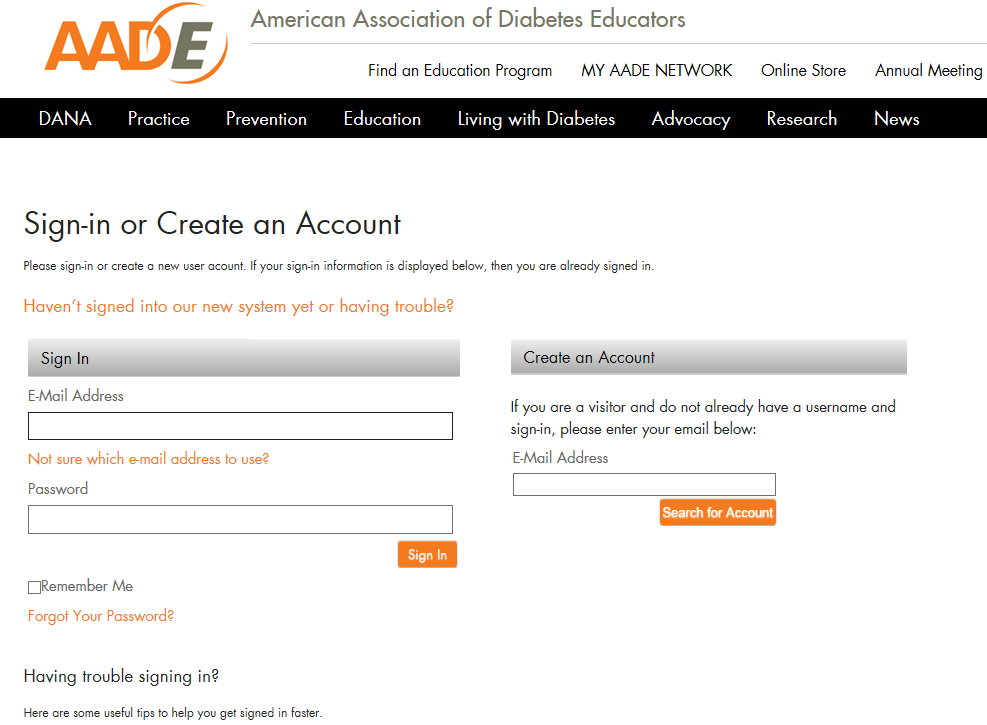 You will be directed to the AADE “My Online Learning” portal, click the “My learning” tab in the upper left corner of the page.Scroll down to the bottom of that page, and in the bottom-right corner, submit the GE code:  XP9LRXCT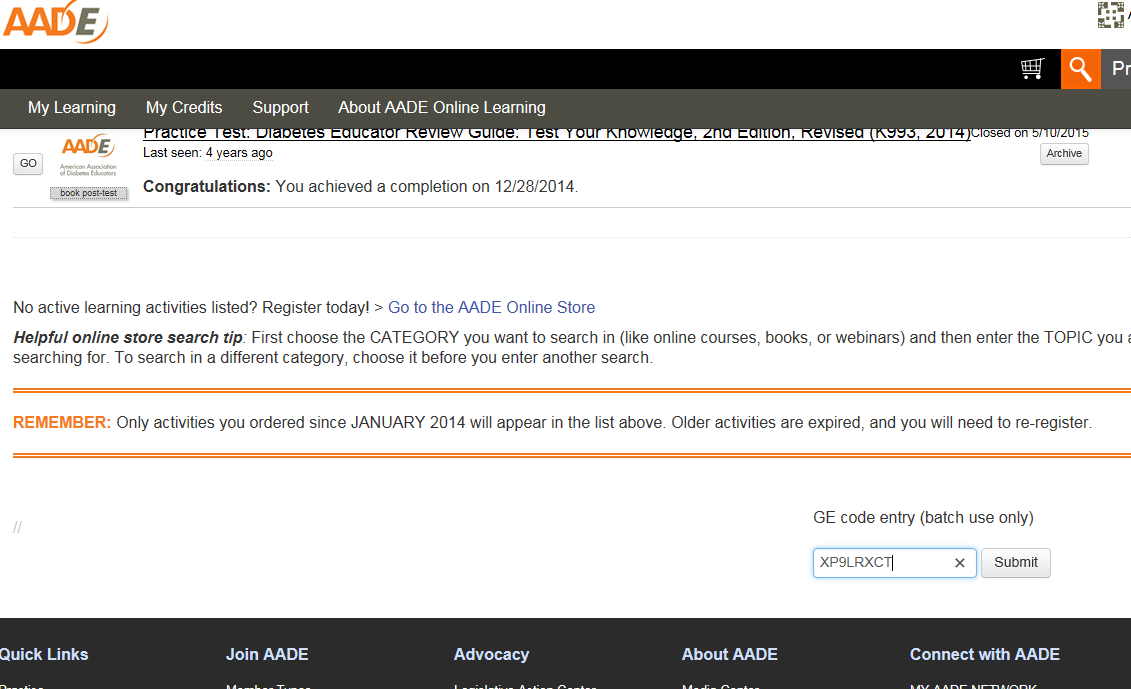 Click “submit” to enter the learning activity, if necessary refresh the “My Online Learning” page, to see the webinar activity listed in your enrollments list.  Click the title to begin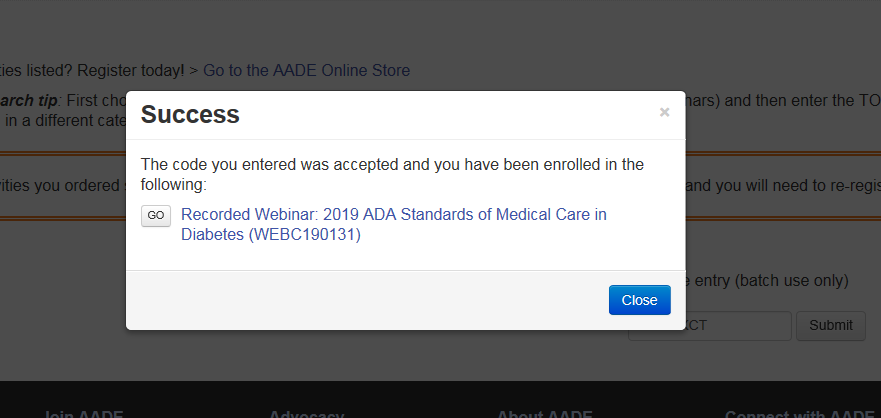 Click in each of the items listed within the activity page.  No need to download the PDF unless you want to.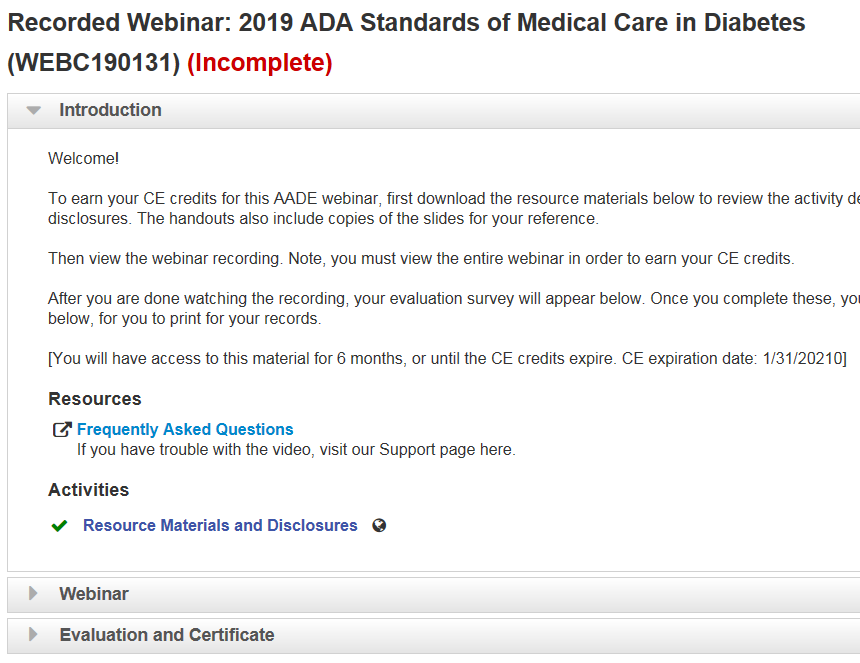 Watch the webinar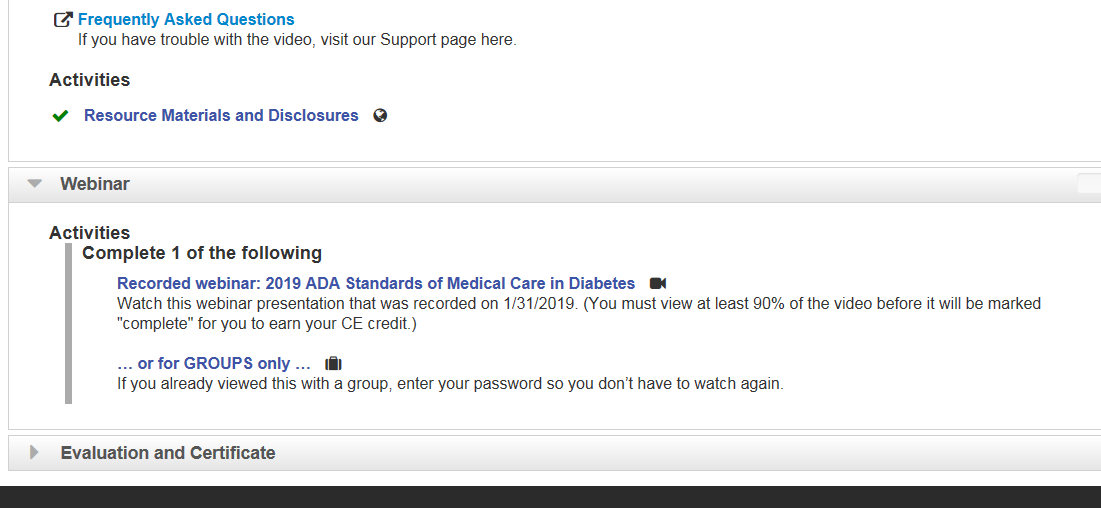 Take any required quiz and the evaluation survey, to be able to access your CE statement of credit.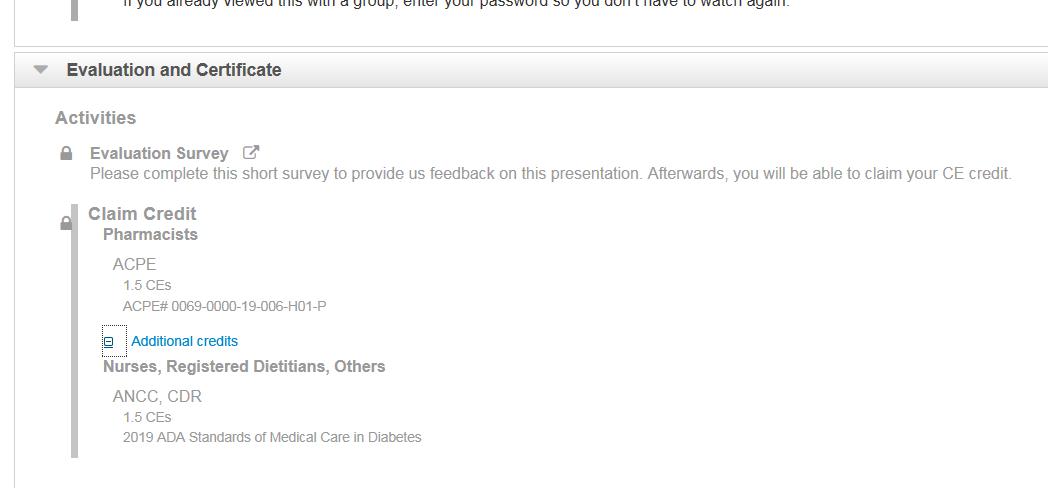 You can return to your “My Learning” link at www.diabeteseducator.org whenever you want to access your learning activities (no need to use the GE code again).